More practice with Volume…1.  A right prism measures 6.2 cm x 4.7 cm x 2.3 cm.  Find the volume of the prism and express your answer to two decimal places. 2.  A soup can has a radius of 4.3 cm and a height of 11.6 cm.  What is the volume of the soup can to the nearest tenth of a cubic centimeter?3.  Find the volume of this right triangular prism. 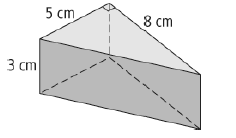 4.  A sandbox is shaped like a right rectangular prism.  The sandbox is 0.45 m high, 2 m wide and 2.6 m long.  The sand is 0.25m deep, what is the volume of sand in the box?5.  The volume of a cylinder is 867.5 cm3 and the area of the circular base is 69.4 cm2.  What is the diameter of the cylinder?6.  What is the volume of the piece of birthday cake shown?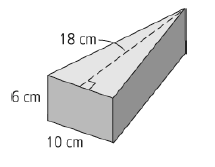 